Pozemek p. č. 13046, jehož součástí je stavba Jižní Předměstí č. e. 1763 v k. ú. Plzeň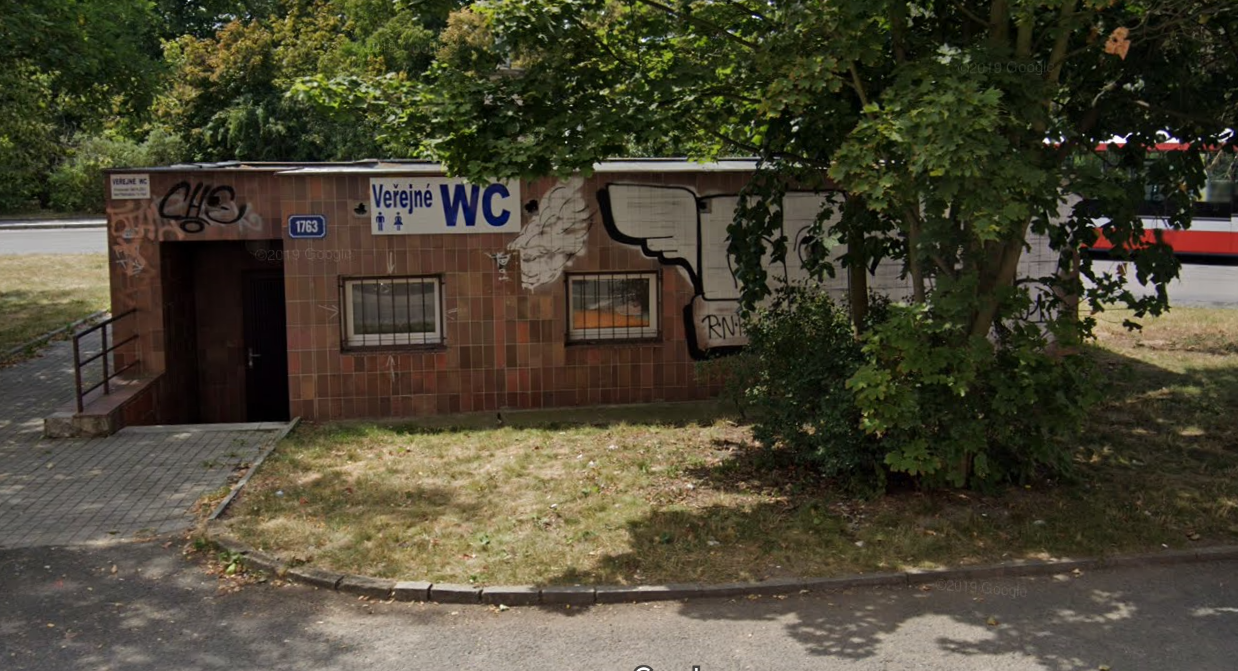 